SteckbriefName und Vorname: 	Geburtsdatum: 	Wohnort: 	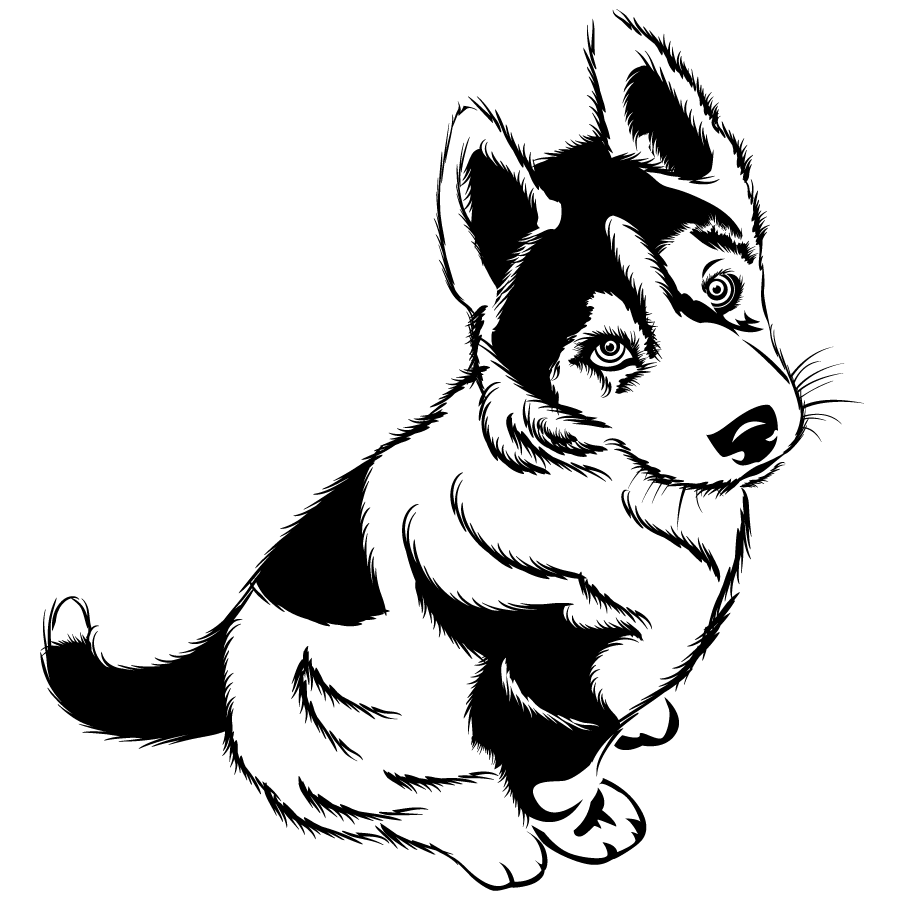 Herkunft: 	Augenfarbe: 	Haarfarbe: 	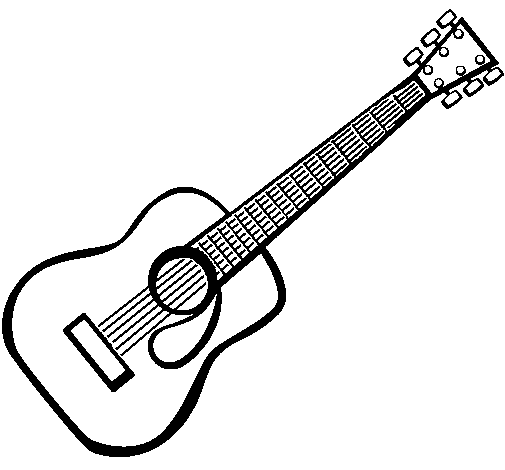 Geschwister und Tiere: 	Sport und Musik: 	Hobbys und Freizeit: 	Lieblingsfilm: 	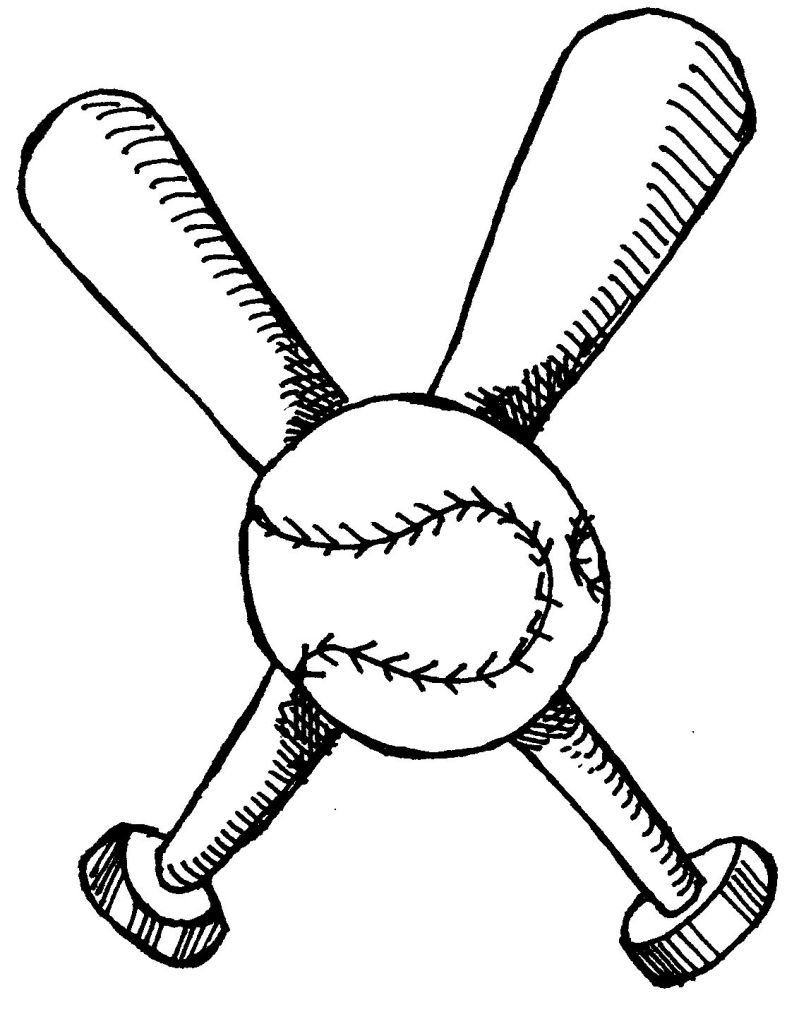 Lieblingsmusik: 	Lieblingsfarbe: 	Lieblingsfach: 	Berufsziele: 	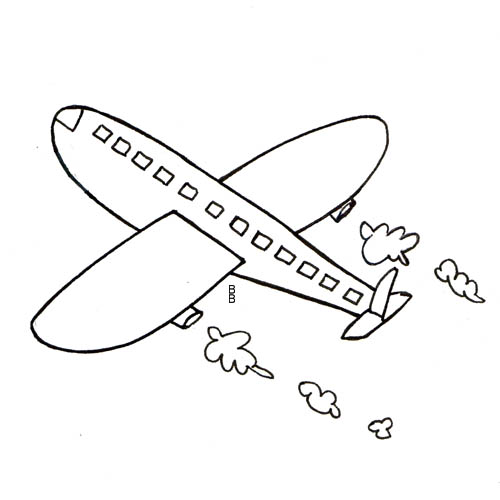 Reisen: 	Schönster Ort auf der Welt: 	Andere Elemente: (Essen und Trinken, Kleider, Medien, usw.): 		: 		: 		: 		: 		Von: 	